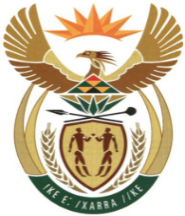 MINISTRYMINERAL RESOURCES AND ENERGYREPUBLIC OF SOUTH AFRICAPrivate Bag X 59, Arcadia, 0007, Trevenna Campus, Building 2C, C/o Meintjes & Francis Baard Street, Tel: +27 12 406 7612, Fax: +27 12 323 5849Private Bag X9111 Cape Town 8000, 7th Floor, 120 Plein Street Cape Town, Tel: +27 21 469 6425, Fax: +27 21 465 5980	Memorandum from the Parliamentary OfficeNational Assembly : 2518Please find attached a response to Parliamentary Question for written reply asked by Dr W J Boshoff (FF Plus) to the Minister of Mineral Resources and Energy: Ms Hilda MhlongoDDG: Corporate Services………………/………………/2022Recommended/ Not RecommendedMr. Jacob MbeleDirector General: Department of Mineral Resources and Energy………………/………………/2022Approved / Not Approved Mr. S.G MantasheMinister of Mineral Resources and Energy ………………/………………/20222518. 	Dr W J Boshoff (FF Plus) to ask the Minister of Mineral Resources and Energy: 	(1) (a) What (i) total number of employees of his department are currently working from home, 	(ii) number of such employees have special permission to work from home and (iii) are the 	reasons for granting such special permission and (b) on what date will such workers return to 	their respective offices; (2) whether he will make a statement on the matter? 	NW3017EReply:(a) (i) A total of (7) employees in DMRE are currently working from home;	(ii) These 7 employees have special permission to work from home; and(iii) One employee has an injury, while two were pregnant ladies with a comorbidity who are currently on maternity leave and other four officials are sick: and (b) The injured employee is expected to return to the office on 19 September 2022 while the ladies who are on maternity leave will come back respectively on 29 November 2022 and 02 January 2023. (2) whether he will make a statement on the matter?  Not necessary as such statistics are always     available as and when required/requested.    